				Little Green School 	Wear Something Red for Comic Relief                         2019			A huge thank you to all children, parents, carers and staff for supporting Comic Relief 2019 by raising a massive £354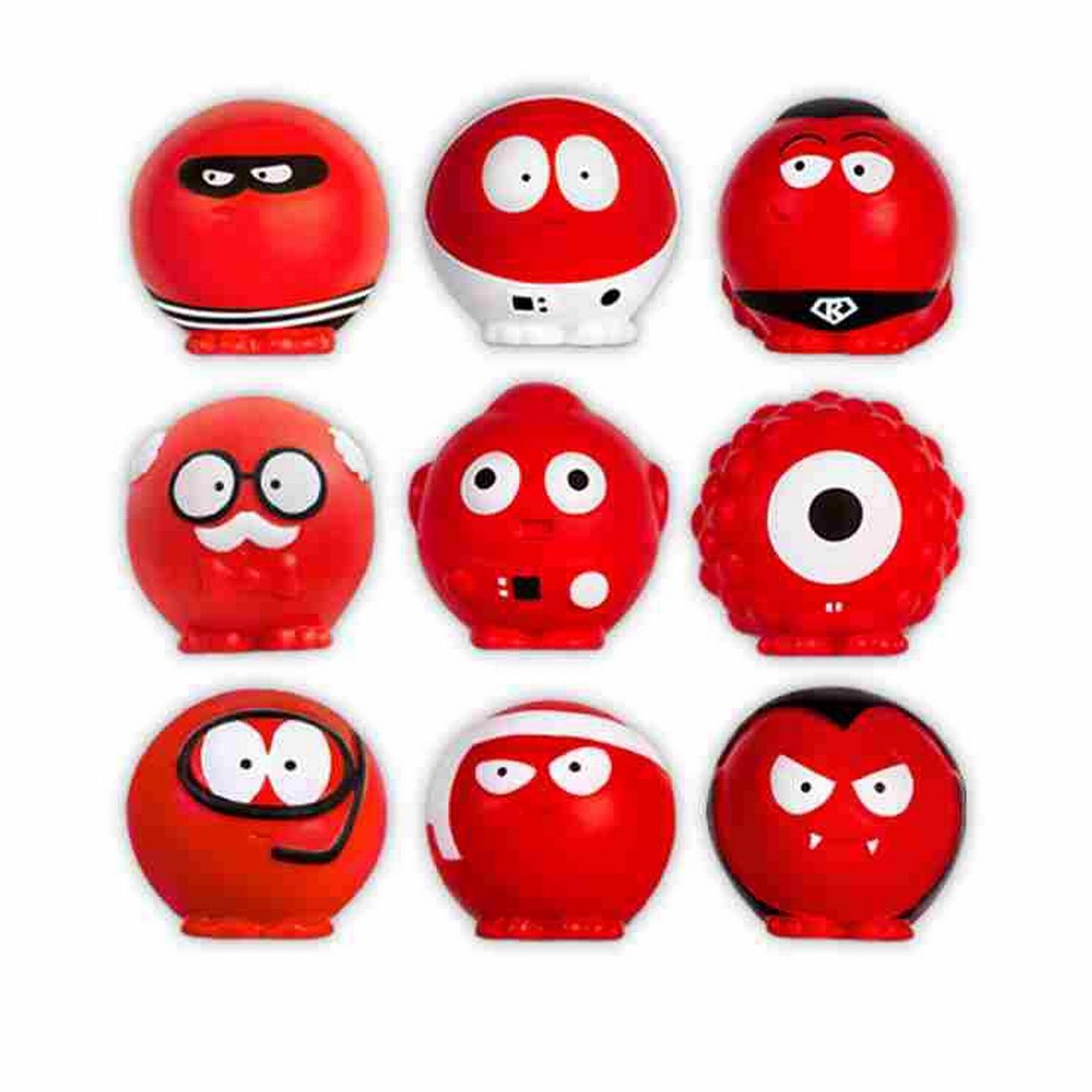 